СОДЕРЖАНИЕВведение	31 Теоретические основы перераспределения доходов в рыночнойэкономике и проблем социальной справедливости	41.1 Понятие социальной справедливости, её проблемы и решения	41.2 Доходы населения: понятие, структура и принципы	102  Проблемы социального неравенства и неравенства доходовв обществе	172.1 Социальное неравенство в условиях современной экономики	172.2 Проблемы и причины неравенства распределения доходов	213 Оценка уровня жизни населения Российской Федерации на современном этапе	283.1 Прожиточный минимум в Российской Федерации	283.2 Условия повышения уровня жизни населения	32Заключение	36Список использованных источников	38ВВЕДЕНИЕСовременная рыночная экономика – социально ориентированная экономика. Она направлена на социальные нужды населения. Опыт формирования социально-ориентированной рыночной экономики позволяет сформулировать основные принципы этого вида экономической системы.Развитие современной рыночной экономики предполагает определенную меру выравнивания доходов, создания равных социальных условий для всех слоев населения. Суть такой экономики заключается в том, что государство является гарантом достойной и безопасной жизни граждан. Актуальность темы обусловлена тем, что в распределении доходов существует значительное неравенство. Оценка экономического неравенства населения составляет одну из основных задач социальной справедливости и служит основанием для реализации государственной политики в области распределения доходов. От степени неравномерности доходов зависит не только благосостояние населения, но и политическая стабильность общества.Целью курсовой работы является теоретический анализ распределения доходов и проблема справедливости в рыночной экономике.Для достижения этой цели были поставлены следующие задачи:- определить понятие социальной справедливости и способы решений ее проблем;- дать определение понятию доходы населения и их структура;- выяснить проблемы и причины неравенства доходов в обществе;- провести наблюдение и выяснить каковы условия повышения уровня жизни населения в Российской Федерации.Предметом исследования является социальная справедливость и неравенство распределения доходов в обществе.Объект исследования: современная рыночная экономика. Информационную базу данной курсовой работы составляют специальные литературно-справочные источники.1 Теоретические основы перераспределения доходов в рыночной экономике и проблем социальной справедливостиПонятие социальной справедливости, её проблемы и решенияВ настоящее время, понятие социальной справедливости воспринимается как благополучие, достигнутое в результате деятельности, приносящей реальную пользу обществу. Социальную справедливость следует понимать, как:- обеспечение работой каждого трудоспособного гражданина;- получение достойной заработной платы;- социальное обеспечение инвалидов;- социальное обеспечение детей без родителей;- свободный доступ граждан к образованию;- доступ к здравоохранению;- доступ к культуре и спорту.Основы социальной справедливости в их современном понимании нашли отражение во «Всеобщей декларации прав человека», других международных документах, а также в законах многих стран. В России права и свободы человека и гражданина признаются и гарантируются согласно общепризнанным принципам и нормам международного права и в соответствии с Конституцией Российской Федерации [2].Следование принципу социальной справедливости имеет исключительно-важное значение в работе с персоналом любой организации. Добросовестный, высокопроизводительный труд требует не только материального, но и морального поощрения. Уверенность сотрудников в том, что всё делается по справедливости, признание приоритетности общих интересов через личный опыт каждого служит источником трудовой активности, воодушевления и делового сотрудничества. Напротив:- несправедливость в оценке трудового вклада;- непризнание заслуг работника;- несоответствие между правами и обязанностями глушат энтузиазм и инициативу;- ослабляют социальное взаимодействие;- снижают эффективность совместного труда [4].Экономические процессы в своем развитии тесно переплетаются:- с духовными и нравственными основами;- национальными традициями;- историческими особенностями;- природными условиями.Социальная справедливость связана со многими сферами жизнедеятельности человека, но справедливость – понятие не только нравственное, но и экономическое. Социальная справедливость может быть достигнута только при достаточно высоких и стабильных темпах экономического роста, создающего дополнительные финансовые возможности для решения не только государством, но и другими субъектами социальных проблем [2].В руках собственников ресурсов происходит сосредоточение экономической власти. Напротив, значительная часть населения лишена собственности на производственные ресурсы, что порождает её экономическую зависимость. Неслучайно в обществе одни выступают как работодатели, а другие – как наёмные работники. Происходит:- дифференциация доходов;- имущественное расслоение;- обогащение одних и обнищание других.Другими словами, автоматически сама по себе рыночная система не обеспечивает социальной справедливости [3].В рыночной экономике неизбежны расслоение общества на крупных и мелких собственников, а также существование неравенства доходов. В связи с этим государство должно:- защищать интересы определённых социальных групп населения;- перераспределять доходы через налоговый механизм;- создавать условия для индивидуальной трудовой деятельности;- развивать и поддерживать малый и средний бизнес.Во многих странах доходы регулируются с помощью:- рынка труда;-	коллективных договоров, заключаемых работниками с предпринимателями;-	развития коллективных форм материального стимулирования по результатам хозяйственной деятельности предприятий и фирм.Для того чтобы оплата труда была справедливой, необходимо обеспечивать соблюдение по крайне мере двух принципиальных условий, что показано в таблице 1.Таблица 1 – Принципиальные условия социальной справедливостиВозможности реализации принципа социальной справедливости в каждой стране на определенном этапе её развития определяются фактическим состоянием экономики. Необходимые условия для поддержания принципа социальной справедливости:- высокий уровень социально-экономического развития страны;- устойчивые темпы экономического роста;- система распределения и перераспределения доходов;- поддержание на минимально приемлемом для человека уровне жизни неработоспособного населения [4].Принцип социальной справедливости базируется на соблюдении горизонтальной и вертикальной справедливости. Принцип горизонтальной справедливости предполагает применение одинаковых мер ко всем лицам, находящимся в одинаковом положении, тогда как принцип вертикальной справедливости основан на применении дифференцированных мер к лицам, находящимся в неравном положении. Так, в соответствии с первым принципом предполагается единая налоговая ставка на равные по величине доходы независимо от их источников, второй же устанавливает разную по величине налоговую ставку на разные по величине доходы.Социальная справедливость в сфере экономики – это соответствие системы экономических отношений представлениям, потребностям, интересам, господствующим в данном обществе. Так, в разные эпохи считалось справедливым распределение благ в зависимости от следующих критериев:- по статусу рождения – аристократ, раб;- по положению – чиновник, простолюдин;- по имуществу – собственник, пролетарий;- по труду;- по едокам – в крестьянской общине в России.В настоящее время в общественном сознании россиян сложились три основных критерия социальной справедливости:- рыночный – распределение доходов по факторам производства;- трудовой;- уравнительный.Экономическая эффективность – это способ действий, обеспечивающий получение в результате осуществляемых усилий и затрат ресурсов максимального или наилучшего результата.Рыночная система не обеспечивает социальной справедливости. Напротив, многие ее векторы имеют противоположную направленность.
Экономическая эффективность в принципе противоречит социальной справедливости в таких сферах, как перераспределение ресурсов в пользу малоимущих, поддержание всеобщей занятости, решение экономических проблем и др. Противоречие между экономической эффективностью и социальной справедливостью – это отражение противоречия между производством и потреблением [6].Экономическая эффективность, направленная на увеличение общественного продукта, достигается наилучшим образом в рамках рыночной системы с преобладанием частной собственности. Однако такая система неизбежно порождает усиление социальной дифференциации, так как в ней преобладает распределение по факторам производства, если государство устраняется от перераспределения доходов граждан. Социальная справедливость реализуется главным образом через перераспределение доходов между различными группами населения, что ограничивает стихийное действие механизмов рыночной экономики. Развитие современной рыночной экономики предполагает определенную меру выравнивания доходов, создание социальных гарантий и равных стартовых условий для всех слоев населения [6].Социальная справедливость означает удовлетворение насущных потребностей человека при справедливом распределении материальных ресурсов.Традиционно в экономической теории выделяют четыре подхода к проблеме справедливости в распределении и перераспределении доходов, что показано в таблице 2.Таблица 2 – Подходы к проблеме справедливости в распределении и перераспределении доходов	Выбор подходов и принципов справедливого распределения доходов для каждого общества определяется его политическим, экономическим устройством, а также зависит от исторических и национальных особенностей развития общества.Один из «провалов» рынка проявляется в том, что рынок не гарантирует:- право на труд;- на доход;- на образование;-	не обеспечивает социальную защиту инвалидов, малоимущих, пенсионеров и некоторых других категорий граждан [13].В связи с этим возникает необходимость вмешательства государства в сферу распределения доходов и формирования соответствующей системы социального обеспечения нуждающихся.Социальная справедливость реализуется главным образом через перераспределение доходов между различными группами населения, что ограничивает стихийное действие механизмов рыночной экономики. Развитие современной рыночной экономики предполагает определенную меру выравнивания доходов, создание социальных гарантий и равных стартовых условий для всех слоев населения [13].Доходы населения: понятие, структура и принципыДоходы населения – материальные средства, которыми располагает население для осуществления своих потребностей. Уровень доходов населения – важнейший показатель его благосостояния. Их роль в жизнедеятельности человека определяется тем, что уровень и структура потребления населения прямо зависит от размера дохода.Доходы населения могут иметь денежную и натуральную форму.Денежные доходы – это сумма денежных средств, получаемых домохозяйствами за определенный промежуток времени и предназначенных для приобретения благ и услуг в целях личного потребления.Натуральные доходы включают:- все поступления продуктов земледелия;- скотоводства;- услуг и другой продукции в натуральной форме.В целом денежная форма доходов распространена больше, чем натуральная, однако у малообеспеченных слове населения, доля натуральных доходов выше, чем у богатых [11].Важное значение для характеристики благосостояния населения имеют совокупные доходы всего населения, семьи, отдельного человека. Рост совокупных доходов при неизменных ценах и налогах свидетельствует о повышении возможностей населения для удовлетворения своих потребностей.Под совокупными доходами понимают весь объём жизненных средств, который поступает в распоряжение населения, включая бесплатные и льготные услуги из общественных фондов потребления. Частью совокупных доходов являются мобильные доходы, которые составляют совокупные доходы без учёта услуг из общественных фондов потребления [11].В зависимости от циклов жизнедеятельности человека доходы делятся на получаемые:- до участия в трудовой деятельности (до достижения трудоспособного возраста);- от участия в трудовой, общественной деятельности;- временно неработающими (беженцами, безработными);- после завершения трудовой деятельности (пенсионерами).Доходы рассматривают на разных уровнях, используя четыре показателя. Виды доходов:- прибыль (под экономической прибылью понимается разность между выручкой фирмы и всеми издержками);-	 рента (доход, полученный собственником земли при сдаче ее в аренду);- ставка процента (цена, уплачиваемая за использование денег);- заработная плата (цена, выплачиваемая за использование труда).Современная экономическая теория рассматривает формирование доходов в соответствии с функционирующими факторами производства:- труд, как фактор производства приносит его владельцу доход в виде заработной платы;- земля, в виде ренты;- капитал, в виде процента;- предпринимательская деятельность, в форме прибыли. При функциональном распределении дохода определяющим является аспект вознаграждения за пользование факторами производства.Движение доходов населения выступает одновременно важным итоговым показателем уровня жизни, благосостояния и фактором экономического роста и повышения эффективности производства. Доходы формируют совокупный спрос и создают устойчивый мотив развития производства товаров и услуг [13]Основными факторами, оказывающими влияние на величину доходов, являются:- уровень заработной платы;- уровень налогов;- динамика розничных цен;- насыщенность рынка потребительскими товарами.При оценке уровня доходов могут быть использованы показатели, которые показаны в таблице 3.Таблица 3 – Показатели уровня доходовТак же, среди факторов, влияющих на величину доходов населения,  имеющих разнонаправленный характер воздействия, выделяют:-	социально-политические, определяющие силу действия и направленность других факторов формирования доходов;-	социально-демографические, рассматривающие зависимость доходов от пола, возраста, физической выносливости и интеллектуальных способностей;-	социально-профессиональные, исследующие уровень образования, квалификацию и стаж работы и оказывающие существенное влияние на размеры доходов и их дифференциацию;-	социально-статусные, детерминирующие размеры доходов в зависимости от места человека в обществе и должностной иерархии;-	социально-экономические, включающие род и вид деятельности, варианты занятости, вид производства, форму собственности на средства производства, условия труда;- социально-географические факторы.Все их многообразие можно разделить на три уровня:-	факторы, зависящие от самого работника (образование, квалификация, опыт);-	факторы, связанные с организацией, фирмой, где занят работник (отрасль, тип собственности, техническая оснащенность);-	факторы, связанные с экономикой в целом, её экономическом потенциале, степенью развития НТП [13].Основные и дополнительные источники получения доходов населения показаны в таблице 4.Таблица 4 – Основные и дополнительные источники получения доходов населенияПодробнее, источниками получения доходов населения являются:-	трудовая деятельность работающих по найму, лиц свободных профессий;- предпринимательская деятельность;- собственность;-	средства государства и организаций, фирм, распределённые в соответствии с принадлежностью к определённой социальной группе и категории персонала;- личные подсобные хозяйства;- трансфертные платежи;- финансово-кредитная сфера;- теневая, нелегальная деятельность;- другие источники. Таким образом, чтобы подвести итог в понятии доходов населения, можно представить классификацию доходов населения и отобразить это в таблице 5.Таблица 5 – Классификация доходов населения2 Проблемы социального неравенства и неравенства доходов в обществе2.1 Социальное неравенство в условиях современной экономикиВ развитых зарубежных странах с рыночной экономикой все более широкое распространение получает концепция, в соответствии с кᴏᴛᴏᴩой соблюдение прав человека предполагает поддержание определенных стандартов благосостояния граждан. Отсюда следует, что в странах с рыночной экономикой формирование доходов осуществляется не только путем свободной игры рыночных цен, но и за счет государственного регулирования перераспределения доходов. Такой подход достигается за счет проведения определенной социальной политики.Социальная политика государства. В широком смысле понятие «социальный» означает общественный, связанный с жизнью и отношениями людей в обществе. Уместно отметить, что определяющими в данных процессах будут экономические отношения, включающие систему жизнеобеспечения людей и общества. Поэтому экономические отношения по своей целевой направленности в той или иной мере будут социальными. В результате наряду с выражениями «экономические процессы», «экономическое развитие» в литературе широко могут быть использованы понятия «социально-экономические процессы», «социально-экономическое развитие». Социальная направленность экономики определяется социальной политикой государства [5].Социальная политика осуществляется государством в виде согласованной деятельности по обеспечению благоприятных социальных условий жизни населения. Социальная политика направлена на улучшение благосостояния населения, играет в процессе функционирования экономической системы двоякую роль.С одной точки зрения, социальная политика выступает как следствие, с другой – как фактор экономического роста.В первом случае, по мере экономического роста, накопления национального богатства благосостояние населения улучшается. В результате формой проявления экономического роста будет социальная политика, улучшение благосостояния населения.Во втором случае социальная политика будет одним из ведущих факторов экономического роста. В случае если экономический рост не сопровождается улучшением благосостояния, то происходит ослабление мотивации труда и, как следствие, снижение темпов экономического роста. При всем этом при достижении определенного уровня технического развития экономический рост обеспечивается за счет использования работников, обладающих высокой квалификацией, специальными знаниями, позволяющими пользоваться компьютерной техникой. В результате для обеспечения экономического роста крайне важно повышение образовательного уровня населения, соблюдение технологической дисциплины, культуры труда.Из социальной практики стран с развитой рыночной экономикой можно сделать следующие выводы.-	степень социальной поддержки населения, в первую очередь это касается бесплатного или льготного предоставления социально значимых благ и услуг (образование, здравоохранение, культура), не является прямой функцией уровня экономического развития, хотя, естественно, зависит от него;-	существует прямая зависимость между уровнем многих социальных индикаторов развития нации и масштабами перераспределительной деятельности государства – это, в частности, подтверждается многочисленными в последние годы исследованиями международных организаций;- общество всегда стоит перед выбором – рост личных доходов (низкий уровень налогов и других изъятий из личных доходов) или повышение уровня удовлетворения на льготных условиях социально значимых потребностей всего общества (или его значительной части);-	идеология государственной политики в социальной сфере по отношению к центральному вопросу (степени вмешательства государства в социальную сферу) претерпевает циклические изменения не только в зависимости от экономических возможностей общества, но и в соответствии с реакцией массового избирателя на изменения в политике, затрагивающие его интересы.Социальное неравенство в России имеет свои специфические особенности. Одним из важных показателей социального неравенства является статус граждан по уровню доходов. Традиционно по уровню доходов население делится на три большие страты: - богатые;- средние слои;- малообеспеченные, причем для каждой страны это соотношение свое. 	Кроме того, если сравнивать страты по показателю уровня доходов в разных странах, то может оказаться, что при равных в абсолютном выражении доходах люди из разных стран могут быть отнесены к различным стратам, и наоборот – тот, кто считается в одной стране богатым, в другой стране оказывается в группе малообеспеченных [5].При анализе социального неравенства основной акцент делается на рассмотрении его критериев (оснований). У истоков этого анализа находится немецкий социолог – Максимилиан Вебер. Вебер предложил свое понимание неравенства и вызываемой ею стратификации, в основе которого – наличие трех основных компонентов социального неравенства [17].Первый компонент – имущественное неравенство. Оно включает в себя:-	доходы (зарплата и различные выплаты (доходы за счет собственности, капиталовложений)); - собственность (движимое и недвижимое имущество). Сюда относятся и доходы, полученные нелегально (например, взятки) или криминальным путем. Вебер отмечал, что богатство означает нечто большее, чем просто зарплата. Обеспеченные люди часто вообще не работают в классическом понимании, получая доходы за счет собственности или капиталовложений. Представители разных социальных классов имеют неодинаковые возможности получения доходов и, соответственно, приобретения товаров и услуг.Второй компонент неравенства – социальный престиж. Вебер понимал под социальным престижем обретение индивидом от рождения или благодаря личным качествам такого социального статуса, который позволяет ему занять определенное место в социальной иерархии. Социальный престиж имеет своим источником уважение, которое члены данного общества оказывают субъекту. Поэтому социальный престиж и, соответственно, социальный статус обусловлен нормативно-ценностной системой общества. 	Благодаря господству определенных норм и ценностей на верхние этажи социальной иерархии всегда поднимаются лишь те, чей статус соответствует укоренившимся в массовом сознании представлениям о значимости (функциям, правам, обязанностям) данного социального статуса (профессии, титула, семейного положения), то есть соответствует господствующим в обществе нормам и ценностям [17].Социальный престиж как компонент неравенства самоценен, то есть представляет собой независимую характеристику социального неравенства и стратификации. Человек может иметь высокий статус, опирающийся на его социальный престиж, но не иметь богатства и/или власти. И наоборот, низкий престиж может сочетаться с богатством и/или властью.Третий компонент неравенства по Веберу – власть. Вебер подробно рассмотрел это понятие, указав на политический характер власти. По его определению власть это способность человека или группы предпринимать действия или вести определенную политику даже вопреки возражениям со стороны других людей и групп.Сегодня этот критерий понимается как состоящий из ряда показателей:-	обладание правами и обязанностями (прежде всего гражданскими правами);-	наделенность властными полномочиями, вытекающими из должностного, партийного или общественного положения;- обладание властью как духовной способностью влиять на людей. Таким образом, современное общество не только крайне дифференцировано и состоит из множества социальных групп, классов, общностей, но и иерархиризовано: - одни слои всегда обладают большей властью;- большим богатством;- имеют ряд явных преимуществ.2.1 Проблемы и причины неравенства распределения доходовОдин из источников социальной напряженности в любой стране – разница в уровнях благосостояния граждан, уровне их богатства. Уровень богатства определяется двумя факторами:-	величиной имущества всех видов, находящегося в собственности отдельных граждан;- величиной текущих доходов граждан.Люди получают доходы в результате того, что – либо создают собственный бизнес (становятся предпринимателями), либо предоставляют находящиеся в их собственности факторы производства (свой труд, капитал или землю) в пользование другим людям или фирмам. А те используют эту собственность для производства нужных людям благ. В таком механизме формирования доходов изначально заложена возможность их неравенства. 	Причиной тому:- разная ценность принадлежащих людям факторов производства;- разная успешность использования факторов производства (например, работник в фирме, производящей дефицитный товар, может получать более высокий заработок, чем его коллега той же квалификации, работающий в фирме, товары которой продаются с трудом);-	разный объем принадлежащих людям факторов производства (владелец двух нефтяных скважин получает при прочих равных условиях больший доход, чем владелец одной скважины).Различия в уровне доходов на душу населения или на одного занятого называется дифференциацией доходов. Неравенство доходов характерно для всех экономических систем, но в разной степени. В традиционной системе наблюдается наибольший разрыв в уровне доходов. Он постепенно уменьшался при переходе к капитализму свободной конкуренции и заметно уменьшился при переходе к современной рыночной системе [5].Неравенство доходов и богатства может достигать огромных масштабов и создавать угрозу для политической и экономической стабильности в стране. Поэтому практически все развитые страны мира постоянно осуществляют меры по сокращению такого неравенства. Но разработка этих мер возможна лишь при умении точно измерять степень дифференциации доходов и богатства, а также результаты воздействия на нее с помощью государственной политики.Опираясь на это, необходимо коснуться человеческих возможностей, чтобы понять причины неравенства доходов.Во-первых, от рождения люди наделены различными способностями, как умственными, так и физическими. При прочих равных условиях, человек, наделенный исключительной физической силой, имеет больше шансов стать знаменитым и высокооплачиваемым спортсменом.Во-вторых, различия во владении собственностью, особенно доставшейся по наследству. Люди не могут выбирать, в какой семье им родиться потомственных миллионеров или простых рабочих. Следовательно, одна из разновидностей потока доходов, то есть доход от собственности, будет существенно различаться у названных нами субъектов.В-третьих, различия в образовательном уровне. Сама эта причина во многом зависит от названных выше. Ребенок, родившейся в богатой семье, имеет больше шансов получить превосходное образование и, соответственно, профессию, приносящую высокий доход, нежели дитя в бедной, многодетной семье.В-четвертых, даже при равенстве возможностей и одинаковых стартовых условиях образования больший доход будут получать лица, которых иногда называют «трудоголиками». Эти люди готовы на многое, лишь бы добиться высоких результатов в своей работе.В-пятых, есть такая группа причин, которая связана просто с везением, случаем, неожиданным выигрышем и тому подобное, в условиях неопределенности, характерной для рыночной экономики, эта группа причин может объяснить многие случаи неравенства в распределении доходов.Для количественной оценки дифференциации доходов применяются различные показатели. Но чтобы оценить уровень неравенства в обществе и разработать эффективную государственную политику показателей факторного распределения доходов недостаточно, так как не видно уровня концентрации доходов у отдельных групп населения, то есть речь идет о персональном распределении личных доходов между семьями или отдельными индивидуумами.Денежные доходы распределяются между людьми неравномерно, что характерно для всех стран мира. Данное явление известно как закон Парето, согласно которому между уровнем доходов и числом их получателей существует обратная зависимость: 80 % созданного валового внутреннего продукта присваивается 20 % населения, а оставшиеся 20 % распределяются между 80 % населения, причём соотношение 80:20 достаточно устойчиво и наблюдается во всех странах, независимо от экономических и политических реалий.При рассмотрении межотраслевой и внутриотраслевой дифференциации заработной платы закон Парето находит своё подтверждение. Так, работники одинаковых профессий, допустим, уборщица или бухгалтер, в школе зарабатывают в 3–5 раз меньше, чем уборщица и бухгалтер в банке. Наиболее дифференцированной является оплата труда финансовых работников. Так по данным выборочного обследования (2014 г.) заработная плата 10 % самых высокооплачиваемых работников превышала в 30 раз заработки 10 % самых низкооплачиваемых работников этой сферы. В сельском хозяйстве фондовый коэффициент составил 21 раз, в электроэнергетике – 10 раз.Всё это приводит к тому, что оплата работников одного предприятия, организации существенно различается. Разница между заработной платой самой высокооплачиваемой части работников (это, как правило, руководитель и его заместители) и низкооплачиваемых работников составляет, как было показано выше, 10–30 раз, а работников среднего звена – 5–8 раз. Столь высокие различия в профессиональных доходах одного предприятия вряд ли могут объясняться объективными причинами и зависеть только от трудового вклада работника. Очевидная несправедливость в оплате труда вызывает конфликты.Более наглядно оценить степень неравномерности распределения доходов между домашними хозяйствами можно на рисунке 1, где изображена кривая распределения доходов, названная по имени американского экономиста Макса Отто Лоренца. 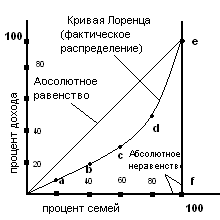 Рисунок 1 – Кривая ЛоренцаНа графике по оси абсцисс откладывают кумулятивную долю семей, располагающих определённым уровнем дохода, а по оси ординат – кумулятивную долю совокупного дохода, начиная с наименьшей, приходящейся на самую необеспеченную часть семей.Если зарплата или доходы равномерно распределяются между единицами совокупности (то есть попарные доли населения и доходов совпадают: - 20 % населения имеют 20 % совокупного дохода;-	40 % населения – 40 % дохода, то все точки на графике будут находиться на линии абсолютного равенства доходов. Эта ситуация означает полное отсутствие концентрации доходов в руках какой-либо группы населения, чего в реальной жизни не бывает.Чем более неравномерно распределении (то есть чем выше концентрация доходов у некоторых групп населения), тем дальше отходит кривая Лоренца от линии абсолютного равенства, тем более выпуклой она становится. Абсолютное неравенство – это гипотетический случай, когда все население не имеет доходов, кроме одного человека или одной семьи, которые получают весь доход. В реальной жизни пределом натяжения «лука» Лоренца (по некоторым оценкам) считается момент, когда на долю беднейших 40 % населения приходится 12–13 % общей суммы доходов семей страны, а разрыв в уровнях доходов 10 % наиболее и 10 % наименее обеспеченного населения начинает превышать 10 раз. Эта ситуация считается границей социальной стабильности. В России эти показатели превышают названные пределы, что свидетельствует о социальной напряженности в обществе [3].Говоря о дифференциации доходов, следует учитывать и такие важные аспекты, как врожденные способности людей, которые могут различаться в довольно значительной степени. Не обделенные в этом плане природой индивиды, имея более высокую производительность, получают и более высокие доходы. Кроме того, некоторые из них обладают уникальными способностями, что дает им возможность извлекать «интеллектуальную ренту». Не последнее значение при этом имеют и работоспособность человека, его стремление добиться высоких результатов в своей деятельности.Что касается самих путей распределения доходов населения, то существуют четыре основных принципа:-	уравнительное распределение – оно имеет место, когда все члены общества получают равные доходы или блага;-	рыночное распределение предполагает, что каждый из владельцев того или иного фактора производства получает разный доход – в соответствии с хозяйственной полезностью, продуктивностью своего фактора [3].-	распределение по накопленному имуществу – оно проявляется в получении дополнительных доходов теми, кто накапливает и передаёт по наследству какую-либо собственность;- привилегированное распределение особенно характерно для стран с неразвитой демократией и граждански пассивным обществом. Там правители самоуверенно перераспределяют общественные блага в свою пользу, устраивая для себя: - повышенные оклады и пенсии;- улучшенные условия жизни;- труда;- лечения;- отдыха и другие льготы.Таким образом, в системе государственного регулирования доходов населения в условиях развития рыночных отношений центральное место занимает социально справедливое распределение доходов. Задачей первоочередной важности при государственном регулировании доходов населения является выработка мер воздействия на процессы образования доходов.3 Оценка уровня жизни населения на современном этапе в Российской Федерации3.1 Прожиточный минимум в Российской ФедерацииУровень жизни определяется совокупностью различных качественных и количественных показателей, которая позволяет провести анализ реального уровня жизни различных групп населения и всего населения в целом, такая совокупность показывает оценку уровня жизни отдельных субъектов Российской Федерации.Уровень жизни, его динамика и дифференциация в значительной степени определяются: - уровнем развития производительных сил; - объемом и структурой национального богатства;- производством и использованием валового национального продукта;- характером распределения и перераспределением доходов. Анализ тенденций в изменениях уровня жизни населения позволяет судить, насколько эффективна социально-экономическая политика государства, и в какой степени общество справляется с поставленными задачами [9].Обязанность государства обеспечить гражданам: - минимальные размеры оплаты труда и трудовой пенсии;-	право на получение пособий по социальному страхованию, в том числе:- по безработице;- болезни;- беременности и родам;- уходу за малолетним ребенком;- по малообеспеченности; - минимальный набор общедоступных и бесплатных услуг в области образования, здравоохранения и культуры. Стержень социальной политики – прожиточный минимум, и с ним должны увязываться все остальные социальные стандарты и гарантии.Доходы населения и их распределение имеют не только социальное значение – как слагаемые уровня жизни, но и как факторы, определяющие продолжительность самой жизни. Низкий уровень доходов, и, как следствие, низкая покупательная способность основной массы населения есть одна из основных причин стагнации экономики [10].Доходы населения служат основным источником удовлетворения личных потребностей в потребительских товарах и услугах, поэтому с них начинается система показателей уровня жизни. Статистика изучает величину и состав доходов по направлениям их получения и использования. В статистическом изучении доходов населения важнейшее значение имеет социальный норматив – показатель минимального дохода, или прожиточного минимума. Прожиточный минимум – уровень дохода, который позволяет приобрести минимальный набор благ и услуг, необходимых для сохранения здоровья и поддержания жизнедеятельности человека при определенном уровне развития экономики. В него включаются:-	стоимость продуктов питания из расчета минимальных объемов их потребления;- расходы на непродовольственные товары и услуги;- налоги и обязательные платежи.Прожиточный минимум – это необходимый минимальный денежный доход на одного человека, равный по величине стоимости минимальной потребительской корзины.Минимальная потребительская корзина представляет собой минимальный набор продуктов питания, товаров и услуг, необходимых для обеспечения жизнедеятельности человека в натуральном и стоимостном выражении. Она состоит из продовольственной корзины и фиксированной доли расходов на непродовольственные товары и платные услуги. Доля расходов на минимально необходимые непродовольственные товары и услуги для расчета прожиточного минимума установлена в размере 40 % стоимости минимальной потребительской корзины [10].Величина прожиточного минимума рассчитывается исходя из стоимости минимальной продовольственной корзины увеличенной на фиксированную долю расходов на минимально необходимые непродовольственные товары и платные услуги.В октябре 1997	г. был принят Федеральный Закон №134-ФЗ «О прожиточном минимуме в Российской Федерации». Согласно этому закону была утверждена новая концепция разработки прожиточного минимума с использованием нормативного метода расчета минимальной потребительской корзины. Статьей 6 этого закона предусмотрен учет величины прожиточного минимума при оказании государственной социальной помощи гражданам в субъектах Российской Федерации. В пункте 1 этой статьи говорится о том, что семья (одиноко проживающий гражданин), среднедушевой доход которой (доход которого)  ниже величины прожиточного минимума, установленного в соответствующем субъекте Российской Федерации, считается малоимущей (малоимущим) и имеет право на получение государственной социальной помощи [1].Из этого следует, что в России в качестве официально установленных показателей бедности используется, прежде всего, показатели численности и доли населения с денежными доходами ниже прожиточного минимума.Согласно Федеральному Закону «О прожиточном минимуме в Российской Федерации», существуют принципы, по которым следует определять прожиточный минимум населения страны. Он формируется из четкого коэффициента, в основе которого – конкретное перечисление всего, что входит в потребительскую корзину и сам размер этого коэффициента. При этом состав и размер потребительской корзины подвергается изменению и пересмотру минимум один раз за пятилетний период. Например, прожиточный минимум в России в 2013 г., в целом, определяется правительством ежеквартально. И для второго квартала текущего года такой показатель, как минимальный прожиточный минимум на 2013 г., для всех групп населения в целом определен в 7372 р. ежемесячно. А такой показатель, как усредненный по всем социально-демографическим группам прожиточный минимум в 2013 г., по стране был четко определен по истечении четвертого квартала 2015 г. [14].Следует отметить, что прожиточный минимум в России при разбивке по регионам может сильно отличаться друг от друга. В Москве, например, прожиточный минимум за третий квартал 2015 г. составил более 10000 р. в месяц [16].Величина прожиточного минимума в среднем на душу населения России представлена в таблице 6.Таблица 6 – Величина прожиточного минимума в среднем на душу населения РоссииЗа второй квартал 2016 г. величина прожиточного минимума в России выросла на 1,8 % – до 9956 р. для трудоспособного населения получилось 10722	р., для пенсионеров – 8163 р., и для детей – 9861 р. Индекс потребительских цен в среднем за второй квартал составил 101,4 %. Поэтому разница в темпах увеличения в целом потребительских цен на товары и услуги и ростом величины прожиточного составил всего 0,4 % [15].17 июня Росстат сообщал, что численность населения с доходами ниже величины прожиточного минимума в России в первом квартале выросла до 22,7 мил чел. по сравнению с 14,4 мил чел. в четвертом квартале 2015 г.3.2 Условия повышения уровня жизни населенияВозросшее внимание к проблемам уровня жизни населения, более глубокий их анализ, а также более полное отображение системы показателей уровня жизни в материалах государственной статистики означает, реакцию на резкое падение уровня жизни значительной части населения.Низкий уровень доходов, и, как следствие, низкая покупательная способность основной массы населения – есть одна из основных причин стагнации экономики России.Повышение уровня жизни россиян является важнейшей программной задачей социальной политики Российского государства. В числе приоритетов Правительства – восстановление доходов и максимальное стимулирование платежеспособного спроса населения [9].Очевидно, что для оживления экономики необходимо формирование платежеспособного спроса через увеличение части доходов населения в общей сумме доходов общества – Валового внутреннего продукта. В основном, для реанимации внутреннего рынка и поддержки отечественного производителя стратегически важно повышать доходы наиболее бедной и средней части населения: - увеличение и своевременная выплата зарплаты;- пенсий;- стипендий;-	других социальных выплат, является необходимым для подъема экономики.Уровень жизни характеризует доступ к материальным ресурсам, необходимым для достойного существования, включая «ведение здорового образа жизни, обеспечение территориальной и социальной мобильности, обмен информацией и участие в жизни общества». Уровень жизни, в отличие от долголетия и образованности, только открывает возможности, имеющиеся у человека, но не определяет их использование. Иными словами, это средство, расширяющее возможность выбора, но не собственно выбор.Из семи интегральных свойств качества жизни можно проанализировать те, которые чаще всего используются при расчетах: качество населения и уровень благосостояния. Качество населения. Начиная с 2007 г., уровень рождаемости начинает повышаться. Во многом это повышение зависит от появления такой «социальной поддержки» как материнский (семейный) капитал [9].Снижение следующего показателя – уровня смертности, можно объяснить тем, что государство стало больше внимания уделять уровню и качеству жизни населения через разнообразные программы, такие как: 	- повышение уровня пенсионного обеспечения;- социальная поддержка многодетных и малообеспеченных семей;- программы по снижению уровня бедности.Благосостояние. Для характеристики благосостояния можно проанализировать данные о численности населения, с денежными доходами ниже величины прожиточного минимума.Например, в 2012 г. численность населения с денежными доходами ниже величины прожиточного минимума по сравнению с 2011 г. уменьшилась на 45,7 человек. Видно, что существует тенденция к снижению бедности. Существенное увеличение произошло в основном из-за повышения уровня пенсионного обеспечения до прожиточного минимума. Значит, можно сказать, что государство заинтересованно в повышении благосостояния населения и улучшения качества его жизни [10].В настоящее время социальная защита населения является одной из немногих отраслей, объемы которой постоянно возрастают, охватывая все большую часть населения, постоянно расширяется круг вопросов, входящих в ее сферу. Проведение эффективной социальной политики, направленной на повышение качества жизни населения, обеспечение высокого уровня социальной защищенности малообеспеченных и социально уязвимых категорий жителей России являются приоритетными направлениями в социальной сфере.Меры, направленные на повышение качества жизни населения должны носить адресный и дифференцированный характер. Принцип адресности подразумевает систему социальной защиты, которая концентрирует общественные ресурсы на предоставление помощи самым незащищенным слоям населения, вне зависимости от их принадлежности к какой-либо категории. Дифференцированный подход к определению видов социальной поддержки в зависимости от материального положения, возраста, степени трудоспособности и других конкретных жизненных обстоятельств, позволит помогать тем гражданам, которые действительно нуждаются в помощи государства [10].Правительством Российской Федерации, органами исполнительной власти субъектов Российской Федерации принимаются меры по повышению уровня и качества жизни населения. Повышаются пенсии, различные виды пособий и компенсаций. Однако существует необходимость принятия дополнительных мер по социальной поддержке наименее защищенных слоев населения: - одиноко проживающих граждан пожилого возраста;- инвалидов;- семей, имеющих детей-инвалидов;- неполных семей;- многодетных малообеспеченных семей.Для существенного повышения уровня жизни в России необходимым условием является формирование высокой доли среднего класса. Специалисты предлагают следующие решения: - территориальная миграция;- реструктуризация нежизнеспособных производств;- оптимизация бюджетной сферы;-	стимулирование пенсионных накоплений для включения десятков миллионов россиян в состав процветающего среднего класса.Эффективная социальная политика должна включать в себя:-	четкую формулировку нижних и верхних ориентиров (уровень бедности и благополучие);-	индикаторы или стандарты уровня жизни населения с помощью системы генеральных или иных соглашений и коллективных договоров, законов и других нормативных актов, бюджетов и экономических рычагов.ЗАКЛЮЧЕНИЕНа основе проведенных изучений можно сделать следующие выводы и предложения:-	нам были даны понятия социальной справедливости, доходов населения, социального неравенства, проблем и причин неравенства распределения доходов;-	одним из важных показателей социального неравенства является статус граждан по уровню доходов. Традиционно по уровню доходов население делится на три большие страты: богатые, средние слои и малообеспеченные, причем для каждой страны это соотношение свое;- различия в уровне доходов на душу населения или на одного занятого называются дифференциацией доходов. Неравенство доходов характерно для всех экономических систем. -	для уменьшения бедности и снижения неравенства в доходах необходимы меры комплексного характера, в том числе, и по регулированию денежных доходов населения;- в понятие «качество жизни» включаются не только представления об уровне питания, здравоохранения, образования и жизненных условий, но и постоянная возможность личности перемещаться вверх по экономической «лестнице» и обеспечивать себе все более высокий доходный и социальный статус.-	в сложившихся условиях повышение качества жизни населения является приоритетным направлением национального развития на долгосрочную перспективу. Основными методами решения вопросов качества жизни являются повышение общего уровня социально-экономического развития страны и региона, а также разработка и реализация соответствующих программ.- распределением доходов невозможно решить проблему социальной справедливости. Проблема заключается в распределении благ, существующих в обществе и влияющих на степень удовлетворения потребностей населения.СПИСОК ИСПОЛЬЗОВАННЫХ ИСТОЧНИКОВ1 Федеральный закон от 24.10.1997 №134-ФЗ «О прожиточном минимуме в Российской Федерации» (ред. от 03.12.2012) // СПС «КонсультантПлюс», 2016.;2 Куликов Л.М. Основы экономической теории [Текст]: учебник. М.: Финансы и статистика, 2013. – 400 с.;3  Карнаш Г.Ю. Социальная справедливость: философские концепции и российская ситуация [Текст]: учебник. М.: Издательство Московского гуманитарного университета, 2013.;4 Новикова В.О. Возможно ли справедливое распределение доходов? [Текст]: учебник. М.: Книжный Дом, 2014. 61–67 с.;5 Жигало Е.А. Научная статья «Модели перераспределения доходов в контексте социальной справедливости» из научного журнала «Территория Экономики» [Текст]: научный журнал. Вып. №4, 2013.;6 Видяпина В.И. Экономическая теория [Текст]: учебное пособие. М.:Инфра-М, 2013. – 151 с.;7 Бочарова И. Экономические интересы в теориях рационального поведения наемных работников [Текст]: / И.Бочарова // Вестник Института экономики Российской академии наук, 2013. – №4. 25–26 с.;8 Райзберг Б.А. Курс экономики [Текст]: учебное пособие. – М.: ИНФРА-М, 2014. – 672 с.;9 Жеребин В.М. Уровень жизни населения [Текст]: учебник. М.: ЮНИТИ-ДАНА, 2013. – 189 с.10 Научная статья «Уровень жизни населения и структура доходов» // Экономист [Текст]: научный журнал. – Вып. № 10, 2014.;11 Роик В. Научная статья «Механизмы регулирования доходов в России» из «Российский экономический журнал» [Текст]: научный журнал, 2014. – №8. 40–42 с.;12 Готовский А.В. Научная статья «Политика повышение заработной платы в контексте сбалансированности экономики из журнала «БЭЖ» [Текст]: научный журнал, 2013. – №2. 34–42 с.;13 Распределение доходов и социальная справедливость [Электронный ресурс]. – Режим доступа: URL: http://www.studbooks.net (дата обращения 13.04.2017);14	 Прожиточный минимум в Российской Федерации на 2015 г.: официальный сайт [Электронный ресурс]. – Режим доступа: URL: http://www.interfax.ru (дата обращения 23.04.2017);15	 Прожиточный минимум в Российской Федерации на 2016 г.: официальный сайт [Электронный ресурс]. – Режим доступа: URL: http://www.pfrf.ru (дата обращения 23.04.2017);16	 Официальный портал федеральной службы государственной статистики. – Режим доступа: URL: http://www.gks.ru (дата обращения 07.05.2017);17 Экономика и экономические науки [Электронный ресурс]. – Режим доступа: URL: http://www. http://cyberleninka.ru (дата обращения 07.05.2017).№УсловиеПонятие1Оплата труда должна составлять большую часть вновь созданной стоимостиПервое условие обеспечивает устойчивый и весомый доход населения2Производитель должен быть активным потребителем произведенногоВторое условие обеспечивает динамичное развитие экономики№ПодходыХарактерные черты1Рыночный подходПредполагает, что результаты конкурентных рыночных процессов справедливы, поскольку они награждают тех, кто способнее и трудолюбивее. 2Утилитарный подходОзначает, что справедливым признается такое распределение доходов, при котором максимизируется общественное благосостояние, представленное суммой индивидуальных полезностей всех членов общества3Эгалитарный подходОзначает, что в обществе справедливым признается уравнительное распределение доходов4Роулсианский подходПредполагает справедливым такое распределение, которое максимизирует благосостояние наименее обеспеченного члена общества№ПоказательХарактеристика1Номинальный доход (начисленные доходы)Общее количество денег, полученное отдельными индивидами, или начислено им, в течение определенного периода времени. Номинальным доходом определяется уровень прибыли конкретного лица без учета уплаты определенных налогов. Структура: факторные доходы – зарплата, процент, прибыль, рента. Трансфертные платежи – пенсия, пособия, стипендия. Другие поступления – дивиденды по акции, страховые суммы, лотерейные выигрыши, процент от сбережений.2Реальный доход (отоваренный доход)Это общий объем товаров и услуг, которые можно приобрести на имеющийся располагаемый доход в определенный период времени с учетом изменения уровня цены; отражает покупательскую способность денежного дохода. 3Располагаемый доход (чистый доход)Средства, которые можно использовать для собственных целей или сбережений. Располагаемый доход равен номинальному  минус налоги и другие обязательные платежи. ОсновныеДополнительныеДоход, получаемый по основному источнику средств (заработная плата, премии, социальные выплаты на предприятии, в организации).Доход, получаемый помимо основного источника средств (работа по совместительству, получение наследства, подарки, доходы по ценным бумагам).ПризнакиВиды доходовФорма выражения- денежные, натуральныеХарактер получения- трудовые и нетрудовые доходыЗаконность получения- законные и теневые доходыСтепень реальности- номинальные, реальные, располагаемые доходыВероятность получения- постоянные и временныеПо формам собственности- заработная плата, рента, процент, прибыль и предпринимательский доходВ соответствии с теорией факторов- факториальные доходыС точки зрения распределения доходов- первичные (факториальные) доходы и вторичные (социальные трансфертные)Степень мобильности- мобильные и иммобильные доходыРегулярность поступления- систематические и эпизодическиеСубъекты присвоения- физические лица, домохозяйство, государствоПо принципам распределения- по количеству, качеству и результатам труда; по собственности; по принципу социальной справедливостиВариант использования- общие доходы, располагаемые доходыПо источникам получения- основные и дополнительные доходыПериод201020112012201320142015Прожиточный минимум, руб.568863696510737280509701Относительное изменение, %110,4112102,2112,2110,2120,5